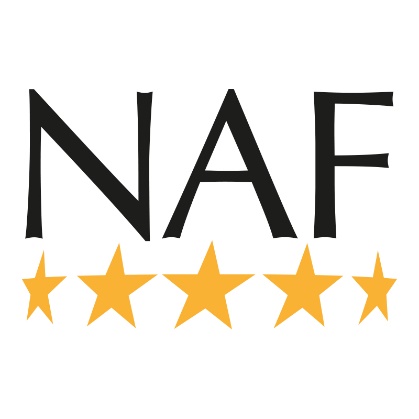 Area 9Incorporating Area 15British Riding ClubsNAF Horse Trials Qualifier Schedule20th June 2021To be held at West Wilts Equestrian CentreHolt, Trowbridge, BA14 6QT(Championships held 6 – 8th August 2021 Swalcliffe Park, Grange Farm, Swalcliffe, Banbury, OX15 5EX)We are delighted to welcome back NAF as sponsors of the National Horse Trials Championships. NAF are the most trusted brand for equine supplements in Europe and are proud to partner British Riding Clubs, sponsoring what promises be a truly magical competition.Class 1a	Area 9 – NAF ProFeet Senior HT 80cm Qualifier – teams/individuals (fences numbered PURPLE)Class 1b	Area 15 – NAF ProFeet Senior HT 80cm Qualifier – teams/individuals(fences numbered PURPLE)Dressage:  BE 90 Dressage 91(2009)  Show Jumping:  80cms speed 325mpm       XC:  80cms speed 435 mpm Class 1A/1B 	Restricted  to horses/ponies with no BE points, and who have not completed a BE 100 course, or been placed in top 6 at BE 90 in the current or previous calendar year.  Rider not to have completed a BE or BRC 100 course in the current competition year.	Class 2a	Area 9 NAF ProFeet Junior HT 80cm Qualifier – teams/individuals(fences numbered PURPLE)Class 2b	Area 15 NAF ProFeet Junior HT 80cm Qualifier  – teams/individuals(fences numbered PURPLE)Class 2A/2B Restricted  to horses/ponies with no BE points, and who have not completed a BE 100 course, or been placed in top 6 at BE 90 in the current or previous calendar year.  Rider not to have completed a BE or BRC 100 course in the current competition year.	Class 3a	Area 9 NAF ProFeet Open HT 80cm Qualifier – senior/junior individuals(fences numbered PURPLE)Class 3b	Area 15 NAF ProFeet Open HT 80cm Qualifier – senior/junior individuals(fences numbered PURPLE)Dressage BE90 Dressage 91 (2009)Show Jumping 0.80m  Speed 325mpmCross Country 0.80m   Speed 435 mpmClass 4a	Area 9 NAF Magic Senior HT 90cm Qualifier – teams/individuals(fences numbered ORANGE)Class 4b	Area 15 NAF Magic Senior HT 90cm Qualifier – teams/individuals(fences numbered ORANGE)Classes 3a and 4b – please see BRC Handbook – page 100 for eligibility.Class 5a	Area 9 NAF Magic Junior HT 90cm Qualifier – teams/individuals(fences numbered ORANGE)Class 5b	Area 15 NAF Magic Junior HT 90cm Qualifier – teams/individuals(fences numbered ORANGE)Classes 5a and 5b – please see BRC Handbook – page 100 for eligibility.Dressage  BE90 Dressage 95 (2012)Show Jumping 0.90m  Speed 325 mpmCross Country 0.90m   Speed 450 mpmClass 6a	Area 9 NAF Superflex HT 100cm Qualifier – teams/individuals(fences numbered PINK)Class 6b	Area 15 NAF Superflex HT 100cm Qualifier – teams/individuals(fences numbered PINK)Classes 6a and 6b – please see BRC Handbook – page 100 for eligibility.Dressage BE100 Dressage 1010 (2009)Show Jumping 1.00m  Speed 325 mpmCross Country 1.00m   Speed 475 mpmClass 7a	Area 9 NAF Superflex HT 100+ Qualifier – teams/individuals(fences numbered PINK)Class 7b	Area 15 NAF Superflex HT 100+ Qualifier – teams/individuals(fences numbered PINK)Dressage Nov Dressage 110 (2012)Show Jumping 1.10m  Speed 325 mpmCross Country 1.00m  Speed 475 mpmClasses 7a and 7b – please see BRC Handbook – page 100 for eligibility.Junior Riders in the 100+ must be 12 years or over on 1 January 2021
Eligibility for all classes can be found in the current BRC Handbook. Eligibility will be taken from the Friday before the qualifier. All competitors must be a member and be on the BRC Database by midday the Friday before the qualifier. Anyone failing to meet the eligibility criteria will be disqualified and informed by BRC HQ when the results are processed.Area 15 competitors – please send a copy of your entry forms with the declaration forms to the show secretary and your own Official Steward (Pam Davidson) - pamdvidson31@outlook.comEntry fees:	£280.00 per team of 3 or 4 team members.		£70.00 per individual		£10 Start fee per rider – payable on hat and body protector checking in the secretar’s tent and all riders MUST bring their hats and body protectors for checking.  RIDERS MUST PRINT OWN BIB NUMBERS PLEASE – NUMBERS FORMAT AVAILABLE ON BRC WEBSITE.Entries:	Miss Lynda King, 5 The Olde Bakehouse, Brinkworth, Chippenham, Wiltshire		SN15 5HNCheques payable to Area 9 British Riding Clubs, or by BACS, 30-99-15; a/c26914060		Entries close midday Friday 4th June 2021Entries enquiries:	lyndaking@live.co.ukThis competition will run under BRC Rules, anyone in attendance will be bound by the BRC Code of Conduct. It is important that all competitors are aware of the rules relating to this competition – please see the current BRC Handbook and also the BRC Rule Amendments and Changes Document which can be found at the link below: http://www.bhs.org.uk/enjoy-riding/british-riding-clubs/brc-rulebook.All entrants must submit a pre-entry to BRC (fees can be found in the current BRC Handbook) at least 21 days before the date of the qualifier. Pre-entries can be made via the pre-entry website https://brc.bhs.org.uk/login?referral=%2Fselect in this case by Friday 28th May 2021. Late pre-entries may be accepted at the discretion of the organiser with a late surcharge of £10 per individual and £20 per team (payable to BRC HQ) if space permits.  Late entries cannot be guaranteed and so therefore must not be paid for until approval from the organiser has been gained.Once the pre-entry has been made, an area entry must be made via the details outlined on this schedule. If the date of the qualifier is cancelled for any reason and rescheduled within 21 days, the close of pre-entry will remain. If the qualifier is rescheduled for more than 21 days after the original date, entries will re-open. Late entry fees will not be refunded.  Eligibility is taken from the Friday before the qualifier, regardless of rescheduling. Pre-entries that cannot attend the new date may be issued a credit note but the Team Manager must inform the office in writing before the cut-off date which the area will be informed of upon rescheduling.HatsAll hats must have a visible aqua BRC/BE/PC hat tag in place before they are worn on the showground, to show that they meet the current safety standards.  There will be a trained official available on the day to do this for you if your hat does not currently have one. For up to date hat rules please see the current BRC Handbook.Body ProtectorsA body protector is obligatory in all cross-country competitions. Please see the current BRC Handbook for details on up to date standards. http://www.bhs.org.uk/enjoy-riding/british-riding-clubs/brc-rulebookRiders wearing Exo Body Cage protectors must inform the secretary at all events.Flu VaccinationsYour horse must have up to date influenza vaccinations in line with rule G7 in the current BRC Handbook. There is also a checking device on the BRC website. If you are unsure, please call BRC on 02476 840518.TO COMPETE AT THIS EVENT YOUR HORSE/PONY NEEDS TO HAVE BEEN VACCINATED ON OR AFTER 29 NOVEMBER 2020 BUT NOT WITHIN 7 DAYS OF THE COMPETITION.Rules: To be run under BRC rules 2021 and COVID-19 Guidelines. See Rules and Disclaimer below.  Eligibility for horses and riders as per the BRC rules.PLEASE NOTE – THERE IS NO WATER ON SITE SO PLEASE BRING YOUR OWN FOR YOUR HORSES.  HELPERSWhere clubs are not running a major aspect of the event there is a MINIMUMrequirement of 2 fence judges (ie cover for 1 fence) per team/3 individualsentered. If there is a need to swap individuals during the day it is the club’sresponsibility to manage that - (vehicles will only be  permitted to move on and offthe course between classes). Fence judge briefing will be at approx. 8.15am and a further one at approximately1.15pm for any afternoon fence judges.Teams will not be permitted to run if their fence is not covered.PLEASE NOTE: the event will need more than the minimum number of volunteers torun, so please encourage additional volunteers to come forward. They will be fedand watered through the day, and the profit share for the event will include theadditional input from all clubs.When entering your teams, please copy in to Penny (penpony@hotmail.com)  andsend her the names and contact details of your helpers. (PLEASE avoid just putting“contact via x”, it creates a huge additional workload)Times: Times will be available from 6pm on Wednesday 16th June 2021 on www.brcarea9.org.uk.  The course will be open for walking between 2.00 p.m. and 6.00 p.m. on Saturday 19th June.Numbers to qualify as per Appendix 10 dependant on Appendix 9 in the current BRC Handbook.OrganiserArea 9 – Penny Ferneyhough. EMail: penpony@hotmail.comOfficial StewardsPenny Ferneyhough; Rosemary Swadden (XC)Area 15 – Pam Davidson - pamdvidson31@outlook.comCOVID 19 Terms and Conditions – In line with Government Guidance on the phased return to SportPrior to leaving home all participants should take their own temperature and that of any accompanying person, if there is any doubt they should not attend.Any person who displays any symptoms or suspects they may have contracted Covid-19 must not attend the venue. For Symptoms, see Government Guidelines.No persons from lockdown areas or regions of the country will be allowed to enter/compete.No person that attends the centre should be within 2 metres of any other attendee or staff for in excess of 10 minutes, where this is not possible PPE must be used.Currently each competitor is ONLY allowed to bring ONE additional supporting person per horse. This person must travel in the vehicle to the event with the rider and ideally be able to drive the vehicle and horse home in the event of an accident. If your supporting person is unable to drive the vehicle you MUST have made provisions to ensure the vehicle and horse can be removed from the venue. This supporting person must be available to help the rider alongside medical staff in the event of an accident if required. The name of the supporting person will be asked for at the time of arrival into site. Children from the same household are allowed on site if they cannot be left at home providing they are supervised at all times and maintain social distancing.Follow PUBLIC HEALTH GUIDANCE for hygiene – wash your hands and sanitise. Use your own equipment for both horse and rider.Please show respect and kindness to everyone you meet at West Wilts.You MUST ride on your allocated times, then leave the site as soon as possible after.Horse Walks are for HORSES ONLY – NO PEDESTRIANS.THE MAXIMUM NUMBERS ALLOWED IN PERMANENT WARM UP ARENAS WILL BE RESTRICTED. It will be displayed on the entrance to the arenas. This number will include stewards, horses & riders and grooms – Stewards & riders take priority.Anyone assisting in pole picking should be wearing PPE – please DO NOT TOUCH EQUIPMENT if you are not wearing gloves.Horses should be kept 3 horses lengths apart at all times.EVENT CONTACT NUMBER – 07954 174902GENERAL CONDITIONS AND RULESRULES Will be run under BRC Rules for Horse Trials 2021 and includes COVID_19 Regulations – Please observe all current guidelines. The organisers reserve the right to refuse any entry. No horse or pony may compete in more than one class. PASSPORTS/VACCINATION CERTIFICATES – MINIMUM OF WITHIN SIX MONTHS (see above)A passport/vaccination certificate with a complete history MUST be brought with the horse/pony.  Please ensure that the name of the entered horse matches with the name on the Certificate and that you allow sufficient time for the certificate to be checked.  Please check WWEC current vaccination policy. No changes will be allowed on the day in the event of Vaccinations failures. COURSE There are 3 courses, all over fixed fences and approximately 2 km on permanent pasture. PURPLE for the 80 CMS    ORANGE for the 90 CMS   PINK for the 100 CMS     All competitors are responsible for making way for and not impeding overtaking competitors.  Inconsiderate riding leading to obstructing another competitor could lead to elimination at the Steward's discretion. Elimination and Retiring   Any competitor who is eliminated or who retires must leave the course immediately at a walk.  Walking the course.  The course will be open for inspection on foot only from 2 pm until 6pm on the Saturday before the competition or on the competition day. Results:  The winner will be the competitor with the least number of faults. Results will be posted online as soon as possible. NUMBER BIBS Competitors must wear the correct number at all times when mounted.  COMPETITORS MUST SUPPLY THEIR OWN A5 NUMBERS AND BIBS. HATS & BODY PROTECTORS Everyone mounted, whether competing or not, must wear an appropriate hard hat (to comply with current BE Rules)  For the cross country element body protectors are obligatory as per the BE approved list (See current rule books) Half chaps/matching boots may be worn QUERIES OR OBJECTIONS Objections must be made within 20 minutes of posting the results, the fee of £20 will be payable if the objection is not upheld.  PRIZE GIVING – There will be no onsite prize giving – Prize money forms will be emailed to placed riders. Stamped Addressed Envelopes to be left for Rosettes /Dressage Sheets.  DISCLAIMER OF LIABILITY Neither the organisers nor the sponsors accept any liability for any accidents, injury, illness or damage to or by horses, owners, riders, spectators, ground or any persons or property whatsoever.  We strongly recommend that all persons entering West Wilts have Third Party Insurance in order to protect themselves from injury or damage compensation claims caused by them or their animals. HEALTH AND SAFETY The Organisers of this event have taken reasonable precautions to ensure the health and safety of everyone present.  For these  measures to be effective, everyone must take all reasonable precautions to avoid and prevent accidents occurring and must obey the instructions of the Organiser, Officials and Stewards.  You are politely requested to comply with the requests of any Official in order to ensure the safety of yourself and others while attending the event. Third Party Liability insurance for horse and rider is strongly recommended. GENERAL Horses can easily be frightened and can be dangerous.  All pedestrians are requested to keep clear from horse areas/lanes and to avoid behaviour that might alarm horses. Dogs must be kept on a short lead at all times. Emergency Services must have access to all parts of the event site at all times and attendees/ public must not park vehicles so as to obstruct access. Disability Notice Any person attending the event who suffers from a disability and/or have a wheeled disability conveyance should park in the indoor arena in the area designated for disabled parking. Access to the XC course will be limited for safety reasons. Disability wheeled motorised conveyance owners should ensure they have third party liability insurance cover. EVENT CONTACT NUMBER – 07954 174902 ARRIVE COMPETE LEAVE BRC AREA 9 AND AREA 15 BRC HT 80 QUALIFIERSSunday 20th June 2021Closing date : 21 May 2021AREA BRC 80 HT QUALIFIERS									Total fee: £_________Club………………………………………….		Area……………….Contact Name……………………………………………………………………Address…………………………………………………………………………..Telephone numbers…………………………………………………………….Email address……………………………………………………………………Cheques made payable to Area 9 British Riding Clubs and sent with names of helpers to Miss Lynda King, 5 The Olde Bakehouse, Brinkworth, Chippenham, Wiltshire SN15 5HN Or BACS payment to sort code 30-99-15; Account Number: 26914060.BRC AREA 9 AND AREA 15 BRC HT 90 QUALIFIERSSunday 20th June 2021Closing date : 21 May 2021AREA BRC 90 HT QUALIFIERS									Total fee: £_________Club………………………………………….		Area……………….Contact Name……………………………………………………………………Address…………………………………………………………………………..Telephone numbers…………………………………………………………….Email address……………………………………………………………………Cheques made payable to Area 9 British Riding Clubs and sent with names of helpers to Miss Lynda King, 5 The Olde Bakehouse, Brinkworth, Chippenham, Wiltshire SN15 5HN Or BACS payment to sort code 30-99-15; Account Number: 26914060.BRC AREA 9 AND AREA 15 BRC HT 80 QUALIFIERSSunday 20th June 2021Closing date : 21 May 2021AREA BRC 100 HT QUALIFIERS									Total fee: £_________Club………………………………………….		Area……………….Contact Name……………………………………………………………………Address…………………………………………………………………………..Telephone numbers…………………………………………………………….Email address……………………………………………………………………Cheques made payable to Area 9 British Riding Clubs and sent with names of helpers to Miss Lynda King, 5 The Olde Bakehouse, Brinkworth, Chippenham, Wiltshire SN15 5HN Or BACS payment to sort code 30-99-15; Account Number: 26914060.BRC AREA 9 AND AREA 15 BRC HT 80 QUALIFIERSSunday 20th June 2021Closing date : 21 May 2021AREA BRC 100+ HT QUALIFIERS									Total fee: £_________Club………………………………………….		Area……………….Contact Name……………………………………………………………………Address…………………………………………………………………………..Telephone numbers…………………………………………………………….Email address……………………………………………………………………Cheques made payable to Area 9 British Riding Clubs and sent with names of helpers to Miss Lynda King, 5 The Olde Bakehouse, Brinkworth, Chippenham, Wiltshire SN15 5HN Or BACS payment to sort code 30-99-15; Account Number: 26914060.AREA 9 & AREA 15 HORSE TRIALS QUALIFIERWEST WILTS EC20 JUNE 2021CLUB:……………………………………………NAME OF HELPER:………………………………………………MOBILE NUMBER:………………………………………………..CROSS COUNTRY FENCE JUDGED PREVIOUSLY     YES/NOALL DAY/HALF DAY - please circleNB – HALF DAY = MINIMUM 4 HOURS EITHER MORNING OR AFTERNOON NAME OF HELPER:………………………………………………MOBILE NUMBER:………………………………………………..CROSS COUNTRY FENCE JUDGED PREVIOUSLY     YES/NOALL DAY/HALF DAY - please circleNB – HALF DAY = MINIMUM 4 HOURS EITHER MORNING OR AFTERNOON NAME OF HELPER:………………………………………………MOBILE NUMBER:……………………………………………….CROSS COUNTRY FENCE JUDGED PREVIOUSLY     YES/NOALL DAY/HALF DAY - please circleNB – HALF DAY = MINIMUM 4 HOURS EITHER MORNING OR AFTERNOON TEAM NAMEOr state if individual onlyHORSE/PONYRIDERCLASSENTRY FEETEAM NAMEOr state if individual onlyHORSE/PONYRIDERCLASSENTRY FEETEAM NAMEOr state if individual onlyHORSE/PONYRIDERCLASSENTRY FEETEAM NAMEOr state if individual onlyHORSE/PONYRIDERCLASSENTRY FEE